Barns Medical Practice 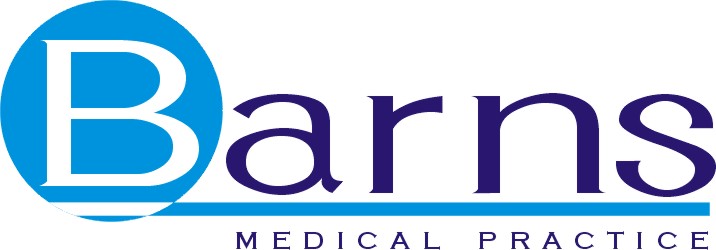 Travel Health Questionnaire One form to be completed per traveller(Form to be emailed to: Clinical_Practice_BarnsMedicalPractice_80081@aapct.scot.nhs.uk)Signed: 								Date: 	Vaccine given by:							Doctor’s Signature: Date:Name: 	     Name: 	     Name: 	     Name: 	     Name: 	     Name: 	     Name: 	     Date of Birth:       Date of Birth:       Date of Birth:       Date of Birth:       Date of Birth:       Date of Birth:       Date of Birth:       Date of Birth:       Address:                 Address:                 Address:                 Address:                 Address:                 Address:                 Address:                 Address:                 Address:                 Address:                 Address:                 Address:                 Address:                 Address:                 Address:                 Email:                  Email:                  Email:                  Email:                  Email:                  Email:                  Email:                  Contact Number:       Contact Number:       Contact Number:       Contact Number:       Contact Number:       Contact Number:       Contact Number:       Contact Number:       PLEASE SUPPLY INFORMATION ABOUT YOUR TRIP IN THE SECTIONS BELOWPLEASE SUPPLY INFORMATION ABOUT YOUR TRIP IN THE SECTIONS BELOWPLEASE SUPPLY INFORMATION ABOUT YOUR TRIP IN THE SECTIONS BELOWPLEASE SUPPLY INFORMATION ABOUT YOUR TRIP IN THE SECTIONS BELOWPLEASE SUPPLY INFORMATION ABOUT YOUR TRIP IN THE SECTIONS BELOWPLEASE SUPPLY INFORMATION ABOUT YOUR TRIP IN THE SECTIONS BELOWPLEASE SUPPLY INFORMATION ABOUT YOUR TRIP IN THE SECTIONS BELOWPLEASE SUPPLY INFORMATION ABOUT YOUR TRIP IN THE SECTIONS BELOWPLEASE SUPPLY INFORMATION ABOUT YOUR TRIP IN THE SECTIONS BELOWPLEASE SUPPLY INFORMATION ABOUT YOUR TRIP IN THE SECTIONS BELOWPLEASE SUPPLY INFORMATION ABOUT YOUR TRIP IN THE SECTIONS BELOWPLEASE SUPPLY INFORMATION ABOUT YOUR TRIP IN THE SECTIONS BELOWPLEASE SUPPLY INFORMATION ABOUT YOUR TRIP IN THE SECTIONS BELOWPLEASE SUPPLY INFORMATION ABOUT YOUR TRIP IN THE SECTIONS BELOWPLEASE SUPPLY INFORMATION ABOUT YOUR TRIP IN THE SECTIONS BELOWDate of Departure:       Date of Departure:       Date of Departure:       Date of Departure:       Date of Departure:       Date of Departure:       Date of Departure:       Total Length of Trip:       Total Length of Trip:       Total Length of Trip:       Total Length of Trip:       Total Length of Trip:       Total Length of Trip:       Total Length of Trip:       Total Length of Trip:       Country to be visited Country to be visited Country to be visited Exact Location Exact Location Exact Location Exact Location City or Rural City or Rural City or Rural City or Rural City or Rural Length of Stay Length of Stay Length of Stay 1.      1.      1.      2.      2.      2.      3.      3.      3.      4.       4.       4.       5.      5.      5.      Type of Trip - Please provide details below to best describe your trip Type of Trip - Please provide details below to best describe your trip Type of Trip - Please provide details below to best describe your trip Type of Trip - Please provide details below to best describe your trip Type of Trip - Please provide details below to best describe your trip Type of Trip - Please provide details below to best describe your trip Type of Trip - Please provide details below to best describe your trip Type of Trip - Please provide details below to best describe your trip Type of Trip - Please provide details below to best describe your trip Type of Trip - Please provide details below to best describe your trip Type of Trip - Please provide details below to best describe your trip Type of Trip - Please provide details below to best describe your trip Type of Trip - Please provide details below to best describe your trip Type of Trip - Please provide details below to best describe your trip Type of Trip - Please provide details below to best describe your trip Type of Trip Type of Trip Package Package Package Self Organised Self Organised Self Organised Backpacking Backpacking Type of Trip Type of Trip Camping Camping Camping Cruise ShipCruise ShipCruise ShipTrekkingTrekkingReason for TravelReason for TravelBusinessBusinessBusinessPleasurePleasurePleasureOther Other Accommodation Accommodation HotelHotelHotelCamping Camping Camping Family/FriendsFamily/FriendsTravellingTravellingAlone Alone Alone Family/Friends Family/Friends Family/Friends Group Group Type of Area Type of Area Urban CoastalUrban CoastalUrban CoastalRural InlandRural InlandRural InlandAltitude Jungle Altitude Jungle Planned Activities Planned Activities SafariSafariSafariAdventure Adventure Adventure Other Other PERSONAL MEDICAL HISTORY  PERSONAL MEDICAL HISTORY  PERSONAL MEDICAL HISTORY  PERSONAL MEDICAL HISTORY  PERSONAL MEDICAL HISTORY  PERSONAL MEDICAL HISTORY  PERSONAL MEDICAL HISTORY  PERSONAL MEDICAL HISTORY  PERSONAL MEDICAL HISTORY  PERSONAL MEDICAL HISTORY  PERSONAL MEDICAL HISTORY  PERSONAL MEDICAL HISTORY  PERSONAL MEDICAL HISTORY  PERSONAL MEDICAL HISTORY  PERSONAL MEDICAL HISTORY  Please list any medication you are currently taking:       Please list any medication you are currently taking:       Please list any medication you are currently taking:       Please list any medication you are currently taking:       Please list any medication you are currently taking:       Please list any medication you are currently taking:       Please list any medication you are currently taking:       Please list any medication you are currently taking:       Please list any medication you are currently taking:       Please list any medication you are currently taking:       Please list any medication you are currently taking:       Please list any medication you are currently taking:       Please list any medication you are currently taking:       Please list any medication you are currently taking:       Please list any medication you are currently taking:       Please supply information on any vaccines or malaria tablets taken in the past Please supply information on any vaccines or malaria tablets taken in the past Please supply information on any vaccines or malaria tablets taken in the past Please supply information on any vaccines or malaria tablets taken in the past Please supply information on any vaccines or malaria tablets taken in the past Please supply information on any vaccines or malaria tablets taken in the past Please supply information on any vaccines or malaria tablets taken in the past Please supply information on any vaccines or malaria tablets taken in the past Please supply information on any vaccines or malaria tablets taken in the past Please supply information on any vaccines or malaria tablets taken in the past Please supply information on any vaccines or malaria tablets taken in the past Please supply information on any vaccines or malaria tablets taken in the past Please supply information on any vaccines or malaria tablets taken in the past Please supply information on any vaccines or malaria tablets taken in the past Please supply information on any vaccines or malaria tablets taken in the past Tetanus/Polio/Diptheria MMRMMRMMRMMRInfluenzaInfluenzaInfluenzaTyphoid Hepatitis A Hepatitis A Hepatitis A Hepatitis A Pneumococcal Pneumococcal Pneumococcal Cholera Hepatitis B Hepatitis B Hepatitis B Hepatitis B Meningitis Meningitis Meningitis Rabies Japanese EncephalitisJapanese EncephalitisJapanese EncephalitisJapanese EncephalitisTick Borne Encephalitis Tick Borne Encephalitis Tick Borne Encephalitis Yellow Fever BCGBCGBCGBCGOtherOtherOtherMalaria Tablets YesYesNo DetailsDetailsDetailsDetailsAre you allergic to anything?  (e.g. eggs, nuts, antibiotics) If so, please specify:Are you allergic to anything?  (e.g. eggs, nuts, antibiotics) If so, please specify:Are you allergic to anything?  (e.g. eggs, nuts, antibiotics) If so, please specify:Are you allergic to anything?  (e.g. eggs, nuts, antibiotics) If so, please specify:Are you allergic to anything?  (e.g. eggs, nuts, antibiotics) If so, please specify:Are you allergic to anything?  (e.g. eggs, nuts, antibiotics) If so, please specify:Are you allergic to anything?  (e.g. eggs, nuts, antibiotics) If so, please specify:Are you allergic to anything?  (e.g. eggs, nuts, antibiotics) If so, please specify:Are you allergic to anything?  (e.g. eggs, nuts, antibiotics) If so, please specify:Have you ever had a reaction to any vaccine or tablets given?  If so, please specify:Have you ever had a reaction to any vaccine or tablets given?  If so, please specify:Have you ever had a reaction to any vaccine or tablets given?  If so, please specify:Have you ever had a reaction to any vaccine or tablets given?  If so, please specify:Have you ever had a reaction to any vaccine or tablets given?  If so, please specify:Have you ever had a reaction to any vaccine or tablets given?  If so, please specify:Have you ever had a reaction to any vaccine or tablets given?  If so, please specify:Have you ever had a reaction to any vaccine or tablets given?  If so, please specify:Have you ever had a reaction to any vaccine or tablets given?  If so, please specify:Tendency to faint with injection Tendency to faint with injection Tendency to faint with injection Tendency to faint with injection Tendency to faint with injection Tendency to faint with injection Tendency to faint with injection Tendency to faint with injection Tendency to faint with injection Any surgical operations in the past, including e.g spleen or thymus gland removedAny surgical operations in the past, including e.g spleen or thymus gland removedAny surgical operations in the past, including e.g spleen or thymus gland removedAny surgical operations in the past, including e.g spleen or thymus gland removedAny surgical operations in the past, including e.g spleen or thymus gland removedAny surgical operations in the past, including e.g spleen or thymus gland removedAny surgical operations in the past, including e.g spleen or thymus gland removedAny surgical operations in the past, including e.g spleen or thymus gland removedAny surgical operations in the past, including e.g spleen or thymus gland removedRecent chemotherapy/radiotherapy/organ transplant Recent chemotherapy/radiotherapy/organ transplant Recent chemotherapy/radiotherapy/organ transplant Recent chemotherapy/radiotherapy/organ transplant Recent chemotherapy/radiotherapy/organ transplant Recent chemotherapy/radiotherapy/organ transplant Recent chemotherapy/radiotherapy/organ transplant Recent chemotherapy/radiotherapy/organ transplant Recent chemotherapy/radiotherapy/organ transplant Anaemia Anaemia Anaemia Anaemia Anaemia Anaemia Anaemia Anaemia Anaemia Bleeding/Clotting disorders (including DVT) Bleeding/Clotting disorders (including DVT) Bleeding/Clotting disorders (including DVT) Bleeding/Clotting disorders (including DVT) Bleeding/Clotting disorders (including DVT) Bleeding/Clotting disorders (including DVT) Bleeding/Clotting disorders (including DVT) Bleeding/Clotting disorders (including DVT) Bleeding/Clotting disorders (including DVT) Heart disease e.g. angina, high blood pressureHeart disease e.g. angina, high blood pressureHeart disease e.g. angina, high blood pressureHeart disease e.g. angina, high blood pressureHeart disease e.g. angina, high blood pressureHeart disease e.g. angina, high blood pressureHeart disease e.g. angina, high blood pressureHeart disease e.g. angina, high blood pressureHeart disease e.g. angina, high blood pressureDiabetes Diabetes Diabetes Diabetes Diabetes Diabetes Diabetes Diabetes Diabetes Disability Disability Disability Disability Disability Disability Disability Disability Disability Epilepsy/SeizuresEpilepsy/SeizuresEpilepsy/SeizuresEpilepsy/SeizuresEpilepsy/SeizuresEpilepsy/SeizuresEpilepsy/SeizuresEpilepsy/SeizuresEpilepsy/SeizuresGastrointestinal (stomach) complaintsGastrointestinal (stomach) complaintsGastrointestinal (stomach) complaintsGastrointestinal (stomach) complaintsGastrointestinal (stomach) complaintsGastrointestinal (stomach) complaintsGastrointestinal (stomach) complaintsGastrointestinal (stomach) complaintsGastrointestinal (stomach) complaintsLiver or kidney problems Liver or kidney problems Liver or kidney problems Liver or kidney problems Liver or kidney problems Liver or kidney problems Liver or kidney problems Liver or kidney problems Liver or kidney problems HIV/AIDSHIV/AIDSHIV/AIDSHIV/AIDSHIV/AIDSHIV/AIDSHIV/AIDSHIV/AIDSHIV/AIDSImmune System condition Immune System condition Immune System condition Immune System condition Immune System condition Immune System condition Immune System condition Immune System condition Immune System condition Mental Health issues (including anxiety, depression)Mental Health issues (including anxiety, depression)Mental Health issues (including anxiety, depression)Mental Health issues (including anxiety, depression)Mental Health issues (including anxiety, depression)Mental Health issues (including anxiety, depression)Mental Health issues (including anxiety, depression)Mental Health issues (including anxiety, depression)Mental Health issues (including anxiety, depression)Neurological(nervous system) illnessNeurological(nervous system) illnessNeurological(nervous system) illnessNeurological(nervous system) illnessNeurological(nervous system) illnessNeurological(nervous system) illnessNeurological(nervous system) illnessNeurological(nervous system) illnessNeurological(nervous system) illnessRespiratory (lung) diseaseRespiratory (lung) diseaseRespiratory (lung) diseaseRespiratory (lung) diseaseRespiratory (lung) diseaseRespiratory (lung) diseaseRespiratory (lung) diseaseRespiratory (lung) diseaseRespiratory (lung) diseaseRheumatology (joint) conditionsRheumatology (joint) conditionsRheumatology (joint) conditionsRheumatology (joint) conditionsRheumatology (joint) conditionsRheumatology (joint) conditionsRheumatology (joint) conditionsRheumatology (joint) conditionsRheumatology (joint) conditionsSpleen problemsSpleen problemsSpleen problemsSpleen problemsSpleen problemsSpleen problemsSpleen problemsSpleen problemsSpleen problemsAny other Conditions?      Any other Conditions?      Any other Conditions?      Any other Conditions?      Any other Conditions?      Any other Conditions?      Any other Conditions?      Any other Conditions?      Any other Conditions?      Any other Conditions?      Any other Conditions?      Any other Conditions?      Any other Conditions?      Any other Conditions?      Any other Conditions?      Women Only:  Are you pregnant or breastfeeding?      Women Only:  Are you pregnant or breastfeeding?      Women Only:  Are you pregnant or breastfeeding?      Women Only:  Are you pregnant or breastfeeding?      Women Only:  Are you pregnant or breastfeeding?      Women Only:  Are you pregnant or breastfeeding?      Women Only:  Are you pregnant or breastfeeding?      Women Only:  Are you pregnant or breastfeeding?      Women Only:  Are you pregnant or breastfeeding?      Women Only:  Are you pregnant or breastfeeding?      Women Only:  Are you pregnant or breastfeeding?      Women Only:  Are you pregnant or breastfeeding?      Women Only:  Are you pregnant or breastfeeding?      Women Only:  Are you pregnant or breastfeeding?      Women Only:  Are you pregnant or breastfeeding?      FOR OFFICE USE ONLY FOR OFFICE USE ONLY FOR OFFICE USE ONLY FOR OFFICE USE ONLY FOR OFFICE USE ONLY FOR OFFICE USE ONLY Is the patient fit and well today?Is the patient fit and well today?Yes No Name of Vaccine DoseBatch Number Batch Number Site given Site given 